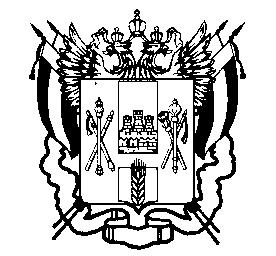 МИНИСТЕРСТВО ОБЩЕГО И ПРОФЕССИОНАЛЬНОГО ОБРАЗОВАНИЯРОСТОВСКОЙ ОБЛАСТИПОСТАНОВЛЕНИЕ28.03.2014                                                                                                         №1г. Ростов-на-ДонуОб утверждении Порядка регламентации и оформления отношенийгосударственной и муниципальной образовательной организации Ростовской области и родителей (законных представителей) обучающихся, нуждающихся в длительном лечении, а также детей-инвалидов в части организации обучения по основным общеобразовательным программам на дому или в медицинских организацияхВ целях обеспечения государственных гарантий права на образование обучающихся, нуждающихся в длительном лечении, а также детей-инвалидов, осваивающих основные общеобразовательные программы на дому или в медицинских организациях, на основании статьи 41 Федерального закона от 29.12.2012 № 273-ФЭ «Об образовании в Российской Федерации», статьи 7 Областного закона от 14.11.2013 № 26-ЗС «Об образовании в Ростовской области» министерство общего и профессионального образования Ростовской области постановляет:1.            Утвердить Порядок регламентации и оформления отношений государственной и муниципальной образовательной организации Ростовской области и родителей (законных представителей) обучающихся, нуждающихся в длительном лечении, а также детей-инвалидов в части организации обучения по основным общеобразовательным программам на дому или в медицинских организациях Ростовской области (далее - Порядок) (приложение).2.            Руководителям государственных и муниципальных образовательных организаций, медицинских организаций Ростовской области при организации обучения детей, нуждающихся в длительном лечении, а также детей-инвалидов, обучающихся по основным общеобразовательным программам на дому или в медицинских организациях, руководствоваться Порядком, утвержденным настоящим постановлением.3.           Контроль за выполнением постановления возложить на заместителя
министра общего и профессионального образования Ростовской области
Мазаеву М.А.Постановление вносит отдел специального образования и социально-правовой защиты детства Минобразования Ростовской области Начальник отдела П.Н. СеровПриложение к постановлениюминистерства общего ипрофессиональногообразованияРостовской области28.03.2014 №1ПОРЯДОКрегламентации и оформления отношений государственной и муниципальной образовательной организации Ростовской области и родителей (законных представителей) обучающихся, нуждающихся в длительном лечении, а также детей-инвалидов в части организации обучения по основным общеобразовательным программам на дому или в медицинских организациях1. Общие положения1.1.     Настоящий Порядок разработан в целях реализации права на получение образования обучающимися, нуждающимися в длительном лечении, а также детьми-инвалидами на дому или в медицинских организациях и регулирует возникающие при этом отношения между участниками образовательного процесса.1.2.   Участниками образовательного процесса при организации обучения по основным общеобразовательным программам обучающихся, нуждающихся в длительном лечении, а также детей-инвалидов на дому или в медицинских организациях являются:обучающиеся, осваивающие общеобразовательные программы и нуждающиеся в длительном лечении, а также дети-инвалиды, которые по состоянию здоровья не могут посещать образовательные организации (далее - обучающиеся, нуждающиеся в длительном лечении);государственные и муниципальные образовательные организации, осуществляющие на основании лицензии образовательную деятельность по общеобразовательным программам начального общего, основного общего, среднего общего образования, в том числе по адаптированным образовательным программам (далее - по общеобразовательным программам);медицинские организации;родители (законные представители) обучающихся, нуждающихся в длительном лечении;педагогические, медицинские и иные работники образовательных и медицинских организаций.1.3.    Действие настоящего Порядка распространяется на обучающихся, нуждающихся в длительном лечении, постоянно или временно проживающих на территории Ростовской области1.4. При организации обучения детей, нуждающихся в длительном лечении, детей-инвалидов на дому или в медицинских организациях допускается сочетание различных форм получения образования и форм обучения, индивидуальное и (или) групповое обучение, использование электронных образовательных ресурсов и дистанционных образовательных технологий в соответствии с действующим законодательством.2.    Порядок организации образовательного процесса для обучающихся, нуждающихся в длительном лечении, на дому2.1.     Организацию обучения на дому осуществляет образовательная организация, как правило, ближайшая к месту жительства обучающегося на дому.2.2.     Основанием для организации обучения на дому обучающихся, нуждающихся в длительном лечении, является:заключение медицинской организации о необходимости обучения надому;письменное заявление родителей (законных представителей) на имя руководителя образовательной организации с просьбой об организации обучения на дому на период, указанный в медицинском заключении (приложение № 1 к Порядку).2.3.     Отношения между образовательной организацией и родителями обучающихся индивидуально на дому и условия организации образовательного процесса оформляются договором (приложение № 2 к Порядку), регламентируются уставом и локальными актами образовательной организации.2.4.  Организация обучения на дому по общеобразовательным программам проводится по индивидуальному учебному плану, который является приложением к договору.Учебная нагрузка определяется в соответствии с федеральными государственными образовательными стандартами и федеральными государственными              требованиями,             санитарно-эпидемиологическимитребованиями к условиям и организации обучения в образовательных организациях.Индивидуальный учебный план разрабатывается образовательной организацией на основе примерного учебного плана (приложение № 3 к Порядку) с учетом индивидуальных особенностей ребенка, медицинских рекомендаций, согласовывается с родителями (законными представителями) обучающегося на дому и утверждается приказом руководителя образовательной организации.2.5.     Обучение на дому проводится в соответствии с расписанием, согласованным с родителями (законными представителями) обучающихся, утвержденным приказом по образовательной организации.2.6.   В образовательной организации ведется журнал учета проведенных занятий для каждого обучающегося на дому, в котором указываются дата занятия, тема и содержание пройденного материала, количество проведенных часов, домашнее задание и отметки.2.7.   Освоение образовательной программы, в том числе отдельной части или всего объема учебного предмета, курса, дисциплины (модуля) образовательной программы, сопровождается промежуточной аттестацией обучающихся, проводимой в формах, определенных учебным планом, и в порядке, установленном образовательной организацией.2.8.     Общие сведения об обучающемся на дому, данные о текущей успеваемости, результатах промежуточной аттестации вносятся в классный журнал соответствующего класса.2.9.   При организации обучения на дому образовательная организация по договору:предоставляет обучающимся на время обучения бесплатно учебники и учебные пособия, допущенные к использованию при реализации общеобразовательных программ, а также учебно-методическую, справочную литературу;обеспечивает специалистами из числа педагогических работников, оказывает методическую и консультативную помощь, необходимую для освоения общеобразовательных программ;оказывает психолого-педагогическую поддержку обучающимся.2.10.      По завершении обучающимися на дому освоения имеющих государственную аккредитацию основных образовательных программ основного общего и (или) среднего общего образования проводится государственная итоговая аттестация в порядке, формах и сроки в соответствии с действующим законодательством.2.11.     Обучающимся, успешно прошедшим государственную итоговую аттестацию, образовательная организация выдает документы об образовании.2.12.      Обучающимся с ограниченными возможностями здоровья (с различными формами умственной отсталости), не имеющим основного общего и среднего общего образования и обучавшимся по адаптированным основным общеобразовательным программам, образовательная организация в связи с завершением обучения выдает свидетельства об обучении.3.   Порядок организации образовательного процесса для обучающихся, нуждающихся в длительном лечении, находящихся в медицинской организации3.1.   Для обучающихся, нуждающихся в длительном лечении, на период пребывания в медицинской организации свыше одного месяца может быть организовано обучение.3.2.          Образовательные организации, осуществляющие обучение обучающихся, нуждающихся в длительном лечении, в период их пребывания в медицинских организациях, определяются их учредителем на основании обращения медицинской организации.3.3.   Образовательная организация, определенная учредителем, заключает договор с медицинской организацией об условиях осуществления образовательного процесса.3.4.  Основанием для организации обучения обучающихся, нуждающихся в длительном лечении, в период их пребывания в медицинской организации, является:заключение медицинской организации;письменное заявление родителей (законных представителей) на имя руководителя образовательной организации с просьбой об организации обучения в медицинской организации на период, указанный в медицинском заключении (приложение № 1 к Порядку).3.5.      Отношения с образовательной организацией, осуществляющей обучение обучающихся, нуждающихся в длительном лечении, в период их пребывания в медицинской организации, и родителями (законными представителями) оформляются договором (приложение № 2 к Порядку), регламентируются уставом и локальными актами образовательной организации.3.6.    Организация обучения обучающихся, нуждающихся в длительном лечении, в период их пребывания в медицинской организации проводится по учебному плану, который является приложением к договору.Учебная нагрузка определяется в соответствии с федеральными государственными образовательными стандартами и федеральными государственными              требованиями,             санитарно-эпидемиологическимитребованиями к условиям и организации обучения в образовательных организациях. Учебный план согласовывается с родителями (законными представителями) обучающихся.Учебный план разрабатывается образовательной организацией с учетом индивидуальных особенностей ребенка, состояния здоровья ребенка, согласовывается с родителями (законными представителями) обучающегося на дому и с главным врачом медицинской организации, утверждается приказом руководителя образовательной организации.3.7.    Обучение обучающихся, нуждающихся в длительном лечении, в период их пребывания в медицинской организации проводится в соответствии с расписанием, согласованным с главным врачом медицинской организации и родителями (законными представителями) обучающихся и утвержденным приказом по образовательной организации, осуществляющей обучение.3.8.     Образовательная организация ведет журнал учета проведенных занятий для каждого обучающегося, нуждающегося в длительном лечении, в период его пребывания в медицинской организации, в котором указываются дата занятия, тема и содержание пройденного материала, количество проведенных часов, домашнее задание и отметки.3.9.   Освоение образовательной программы, в том числе отдельной части или всего объема учебного предмета, курса, дисциплины (модуля) образовательной программы, сопровождается промежуточной аттестацией обучающихся, проводимой в порядке и формах, определенных учебным планом и установленных образовательной организацией.3.10.     Общие сведения об обучающемся, нуждающемся в длительном лечении, находящемся в медицинской организации, данные о текущей успеваемости, результатах промежуточной аттестации вносятся в классный журнал соответствующего класса образовательной организации.3.11.          Образовательная организация, осуществляющая обучение обучающихся, нуждающихся в длительном лечении, в период их пребывания в медицинской организации:предоставляет на время обучения бесплатно учебники и учебные пособия, допущенные к использованию при реализации общеобразовательных программ, а также учебно-методическую, справочную литературу;обеспечивает специалистами из числа педагогических работников, оказывает методическую и консультативную помощь, необходимую для освоения общеобразовательных программ;оказывает психолого-педагогическую поддержку обучающимся.3.12.    После завершения обучения образовательная организация выдает обучающимся, нуждающимся в длительном лечении, справку об обучении в период их пребывания в медицинской организации с выпиской оценок по предметам учебного плана.Приложение № 1 к ПорядкуРуководителю(наименование образовательной организации) (Ф.И.О.)от_______________________________________(Ф.И.О. родителя (законного представителя))___________________________________________(Ф.И.О. ребенка) проживающего по адресу:номер телефона:ЗАЯВЛЕНИЕПрошу организовать для моего ребенка______________________________________________________________________(фамилия, имя, отчество, год рождения ребенка)обучение на дому/в медицинской организации в период с "           "__________  20 ___ г. по "          "_____________ 20______ г.Основание: заключение медицинской организации, выданное "_____ "____ 20__ г._____________________________________________________________________________(наименование медицинской организации)К заявлению прилагаю копию заключения медицинской организации.Дата  ____________________________                                         ______________ /_________(подпись)       (Ф.И.О.)Приложение № 2 к ПорядкуДоговор об оказании образовательных услуг в форме обучения на дому/в период пребывания в медицинской организации(наименование населенного пункта)                                             (дата заключения договора)(полное наименование образовательной организации)именуемое в дальнейшем «Организация», лицензия №_______выданная(наименование органа, выдавшего лицензию, дата выдачи лицензии)свидетельство о государственной аккредитации №_____________________________ ,выданное______________________________________________ на срок___________ ,(наименование органа, выдавшего свидетельство)в лице руководителя_______________________________________________________ ,(ФИО руководителя организации)действующего на основании Устава, с одной стороны, и родитель (законный представитель)___________________________________________________________ ,(ФИО родителя (законного представителя))обучающегося____________________________________________________________ ,(ФИО ребенка, класс)именуемый в дальнейшем «Представитель» и «Обучающийся» с другой стороны, именуемые совместно «Стороны», подписали настоящий договор о нижеследующем1. Предмет договора1.1.      Настоящим договором Стороны определяют взаимные права и обязанности при предоставлении Обучающемуся образовательных услуг в форме обучения на дому/в период пребывания в медицинской организации Организацией, реализующей основные общеобразовательные программы начального общего, основного общего, среднего общего образования.1.2.   Организация обучения на дому/в период пребывания в медицинской организации регламентируется индивидуальным учебным планом/учебным планом (приложение), годовым календарным графиком и расписанием занятий.2.  Права и обязанности Сторон2.1.  Организация:2.1.1.    Обязуется обеспечить предоставление Обучающемуся обучение на дому/ в период пребывания в медицинской организации в рамках федеральных государственных образовательных стандартов по предметам индивидуальногоучебного плана/учебного плана ___________  класса согласно приложению кнастоящему договору из расчета_______ часов в неделю.2.1.2.  Предоставляет Обучающемуся на время обучения бесплатно учебники и учебные пособия, а также учебно-методические материалы, средства обучения и воспитания.2.1.3.     Обеспечивает Обучающемуся методическую и консультативную помощь в процессе обучения в соответствии с индивидуальным учебным планом/учебным планом.2.1.4.   Осуществляет промежуточную аттестацию Обучающегося в период2.1.5.   Информирует Представителя, в том числе через сервис «Электронный дневник», размещенный на официальном сайте Организации (указать адрес), о результатах текущего контроля за успеваемостью Обучающегося и итогах промежуточной аттестации.2.1.6.      Осуществляет перевод Обучающегося в следующий класс по решению педагогического совета на основании результатов промежуточной аттестации.2.1.7.          Допускает Обучающегося, не имеющего академической задолженности и в полном объеме выполнившего индивидуальный учебный план, к государственной итоговой аттестации по соответствующей образовательной программе.2.1.8.    Обучающемуся, успешно прошедшему государственную итоговую аттестацию, выдает документ об образовании (аттестат об основном общем образовании/аттестат о среднем общем образовании)/свидетельство об обучении).2.1.9.      В целях социальной адаптации при отсутствии медицинских противопоказаний Обучающийся вправе участвовать во внеурочных и внеклассных мероприятиях.2.1.10.       Организация имеет право требовать от Обучающегося и Представителя соблюдения Устава Организации, Правил внутреннего распорядка Организации, Правил для обучающихся и иных локальных актов Организации, регламентирующих ее деятельность.2.2.  Представитель:2.2.1.    Обеспечивает условия для организации образовательного процесса Обучающегося*, включая организацию рабочего места Обучающегося и педагогического работника в соответствии с расписанием учебных занятий и наличие необходимых канцелярских принадлежностей в количестве, соответствующем возрасту и потребностям Обучающегося.2.2.2.     Обеспечивает выполнение Обучающимся заданий педагогических работников и предоставление их педагогическим работникам.2.2.3.      Выполняет и обеспечивает выполнение Обучающимся Устава Организации, Правил внутреннего распорядка Организации, Правил для обучающихся и иных локальных актов Организации, регламентирующих ее деятельность2.2.4.   Своевременно предоставляет Организации необходимые документы и сведения о личности и состоянии здоровья Обучающегося и сведения о родителях (законных представителях), а также сообщает об их изменении.2.2.5.     Имеет право на получение в доступной форме информации о результатах освоения Обучающимся образовательной программы.2.2.6.  Имеет право присутствовать на учебных занятиях.2.3.  Обучающийся:2.3.1.    Выполняет задания педагогических работников и предоставляет их педагогическим работникам.2.3.2.     Выполняет Устав Организации, Правила внутреннего распорядка Организации, Правила для обучающихся и иные локальные акты Организации, регламентирующие ее деятельность.2.3.2.  Пользуется академическими правами обучающихся.3.  Срок действия договораНастоящий договор вступает в силу с момента его подписания Сторонами и действует по___________ 20____ г.Договор может быть изменён, дополнен по соглашению Сторон, либо в соответствии с действующим законодательством Российской Федерации.4.  Порядок расторжения договора4.1.  Настоящий договор расторгается:при отчислении Обучающегося из Организации по заявлению Представителя, в том числе в связи с получением образования (завершением обучения);- по соглашению Сторон.4.2.  Договор может быть расторгнут в одностороннем порядке по заявлению Представителя.4.3.    При ликвидации или реорганизации Организации; обязательства по данному договору переходят к правопреемнику Организации.5. Заключительная часть5.1.  Настоящий договор составлен в 2-х идентичных экземплярах по одному для каждой из Сторон. Один экземпляр хранится в Организации, другой - у Представителя. Оба экземпляра имеют равную юридическую силу5.2.  Адреса и подписи Сторон.2.2.1.* В исключительных случаях по заявлению родителей (законных представителей) обучающегося на дому обучение по основным общеобразовательным программам на основании медицинского заключения может быть организовано в учебных помещениях образовательной организации.Приложение № 3 к ПорядкуПримерный учебный план для организации обучения на домуПримерный учебный план для обучающихся на дому подготовлен с учетом требований федерального базисного учебного плана, утвержденного приказом Министерства образования Российской Федерации от 09.03.2004 № 1312, федерального государственного образовательного стандарта начального общего образования, утверждённого приказом Министерства образования и науки Российской Федерации от 06.10.2009 № 373, санитарно- эпидемиологических требований к условиям и организации обучения в образовательных организациях, а также методических рекомендаций Министерства образования и науки Российской Федерации по организации обучения на дому детей-инвалидов с использованием дистанционных образовательных технологий от 10.12.2012 № 07-832.Индивидуальный учебный план обучающегося на дому составляется на основе учебного плана образовательной организации, в соответствии с санитарно-гигиеническими требованиями и медицинскими рекомендациями, с учетом индивидуальных особенностей ребенка, рекомендаций ПМПк образовательной организации, согласовывается с родителями (законными представителями) обучающегося на дому.При составлении учебного плана в часть, формируемую участниками образовательного процесса, в компонент образовательной организации возможно включение по выбору предметов «Музыка», «Искусство», «Технология», «ОБЖ». Для обучающихся с ограниченными возможностями здоровья, детей-инвалидов включаются коррекционные занятия.Курс «ОБЖ» может изучаться интегративно в рамках предметов «Окружающий мир», «Природоведение», «Обществознание», «География». Кроме того, возможно применение модульного принципа при реализации части, формируемой участниками образовательного процесса, и компонента образовательной организации.Предмет «Физическая культура», а также «Информатика и ИКТ» может проводиться по желанию родителей (законных представителей) в соответствии с медицинским заключением.При распределении часов части, формируемой участниками образовательного процесса, и компонента образовательной организации рекомендуется учитывать мнение обучающегося на дому, его родителей (законных представителей).Важнейшая составляющая организации обучения на дому самостоятельная работа обучающегося на дому. В индивидуальном учебном плане предусматриваются часы самостоятельной работы, которые входят в максимальную нагрузку обучающегося. Самостоятельная работа выполняется обучающимися по заданию педагогического работника, в том числе с использованием дистанционных технологий.Содержание самостоятельной работы обучающегося на дому должно быть описано в рабочей программе учителя по предмету и направлено на расширение и углубление практических знаний и умений по данному предмету, на усвоение межпредметных связей.Проведение занятий возможно индивидуально на дому, индивидуально в условиях образовательной организации, с частичным посещением образовательной организации. Занятия, включенные в часть, формируемую участниками образовательного процесса, и в компонент образовательной организации, могут проводиться в малых группах (до 4-х человек).Определение варианта проведения занятий осуществляется по желанию родителей (законных представителей) на основе заключения медицинской организации, отсутствия противопоказаний для занятий в группе, с учетом особенностей психофизического развития и возможностей обучающихся на дому.Примерный недельный учебный план для обучающихся на дому*Для I- IV классов общеобразовательных организаций Ростовской области, в которых реализуются ФГОС НООПримерный годовой учебный план для обучающихся на дому*Для I- IV классов общеобразовательных организаций Ростовской области, в которых реализуются ФГОС НООПредметные областиУчебные предметыКоличество часов в неделю по классамКоличество часов в неделю по классамКоличество часов в неделю по классамКоличество часов в неделю по классамПредметные областиУчебные предметыI*И*III*IV*ФилологияРусский язык3222ФилологияЛитературное чтение2222ФилологияИностранный язык111Математика и информатикаМатематика2222Математика и информатикаИнформатика1111Обществознание и естествознаниеОкружающий мир111Обществознание и естествознаниеОкружающий мир (человек, природа, общество)1Основы религиозных культур и светской этикиОсновы религиозных культур и светской этики0,5Часть, формируемая участниками образовательного процессаЧасть, формируемая участниками образовательного процесса4443,5Обязательная нагрузка обучающегосяОбязательная нагрузка обучающегося13131313Часы самостоятельной работы обучающегосяЧасы самостоятельной работы обучающегося8101010Максимально допустимая нагрузка обучающегосяМаксимально допустимая нагрузка обучающегося21232323Учебные предметыКоличество часов в неделю по классамКоличество часов в неделю по классамКоличество часов в неделю по классамКоличество часов в неделю по классамКоличество часов в неделю по классамКоличество часов в неделю по классамКоличество часов в неделю по классамУчебные предметыVVIVIIVIIIIXXXIРусский язык Литература4444445Иностранный язык2222222Математика2233333История1111111Обществознание (включая экономику и право)11Природоведение1Г еография111111Биология111111Физика11111Химия1111Компонентобразовательнойорганизации3332232Обязательнаянагрузкаобучающегося13141616161818Часысамостоятельнойработыобучающегося16161617171616Максимальнодопустимаянагрузкаобучающегося29303233333434Предметные областиУчебные предметыКоличество часов в год по классамКоличество часов в год по классамКоличество часов в год по классамКоличество часов в год по классамПредметные областиУчебные предметыI*II*III*IV*ФилологияРусский язык99686868ФилологияЛитературное чтение66686868ФилологияИностранный язык343434Математика и информатикаМатематика66686868Математика и информатикаИнформатика33343434Обществознание и естествознаниеОкружающий мир333434Обществознание и естествознаниеОкружающий мир (человек, природа, общество)34Основы религиозных культур и светской этикиОсновы религиозных культур и светской этики17Часть, формируемая участниками образовательного процессаЧасть, формируемая участниками образовательного процесса132136136119Обязательная нагрузка обучающегосяОбязательная нагрузка обучающегося429442442442Часы самостоятельной работы обучающегосяЧасы самостоятельной работы обучающегося264340340340Максимально допустимая нагрузка обучающегосяМаксимально допустимая нагрузка обучающегося693782782782Учебные предметыКоличество часов в год по классамКоличество часов в год по классамКоличество часов в год по классамКоличество часов в год по классамКоличество часов в год по классамКоличество часов в год по классамКоличество часов в год по классамУчебные предметыVVIVIIVIIIIXXXIРусский язык136136136136136136170Литература136136136136136136170Иностранный язык68686868686868Математика6868102102102102102История34343434343434Обществознание (включая экономику и право)3434Природоведение34Г еография343434343434Биология343434343434Физика3434343434Химия34343434Компонентобразовательнойорганизации102102102686810268Обязательнаянагрузкаобучающегося442476544544544612612Часысамостоятельнойработыобучающегося544544544578578544544Максимальнодопустимаянагрузкаобучающегося986102010881122112211561156